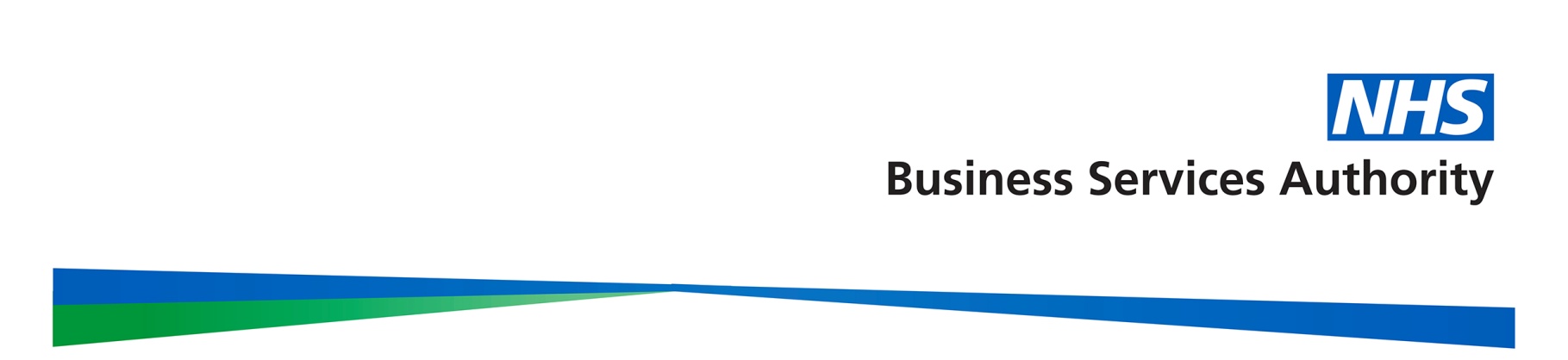 Form SM27B – Membership enquiry with an employerMy details are shown below.Details of pensionable employment to be investigated / confirmedComplete this page in duplicate or attach a separate letter if you wish to investigate multiple employments with the same employer.Remember, if you need to query pensions information not listed above, refer to the SM27C form.You may wish to keep a copy of this form before sending to your employer.Complete the declaration below and send this form to your employer to answer.I declare that the information I have given is correct and complete.Note: all third party requests must include a signed letter of authority from the Scheme member.Employer note: Please refer to the ‘SM27D’ for your reply - held on our website.Employers address:Pensions OfficerYour address:I have read and understood both the Membership record and Standard membership enquiry factsheets and wish to query my NHS pensionable employment details with you.  Please tick this box:Title (e.g. Mr, Mrs, Miss, Dr)SurnameFormer surname (if applicable)Other namesDate of birth//National Insurance numberNHS Pension Scheme membership number (if known)SD/Employer payroll reference number (if known)Contact telephone numberEmail address Job titlePlace of workEmployment start dateLeaving date (if left)   NI number                                                          Query typeInformation currently held for you by NHS PensionsInformation currently held for you by NHS PensionsDetails you believe should be held for youDetails you believe should be held for youMissing membership (Employment is missing)(Employment is missing)I worked from      	 to      I worked from      	 to      Start date Records show I started on      Records show I started on      It should show from      It should show from      Leaving dateRecords show I left on      Records show I left on      It should show I left on      It should show I left on      Annual hours/sessions(Pension year runs from 1 April to 31 March)Pension year endingHours/sessions recordedPension year endingCorrect hours/sessionsAnnual hours/sessions(Pension year runs from 1 April to 31 March)Annual hours/sessions(Pension year runs from 1 April to 31 March)Annual hours/sessions(Pension year runs from 1 April to 31 March)Annual hours/sessions(Pension year runs from 1 April to 31 March)Annual hours/sessions(Pension year runs from 1 April to 31 March)Disallowed days Records show       daysRecords show       daysIt should show       daysIt should show       daysSignatureDate